RAF BURTONWOOD ASSOCIATION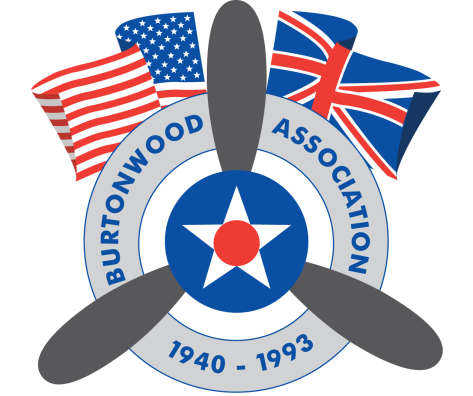 RAF BURTONWOOD HERITAGE CENTRE, GULLIVER’S WORLDOLD HALL, WARRINGTON, WA5 9YZRAF BURTONWOOOD NOSTALGIC WEEKEND 9th AND 10th SEPTEMBER 2017EXHIBITOR BOOKING FORM EXHIBITOR DETAILSNAME:ADDRESS:MOBILE:EMAIL:NUMBER ATTENDING:NAME OF GROUP(This will ensure your group is located together):VEHICLE REGESTRATION No:SPACE REQUIRED:TYPE OF EXHIBITION/DISPLAY:DAYS EXHIBITING (please circle):      SAT       SUN       FULL WEEKENDThe above details are required in full to enable your booking confirmation and passes to be issued. Passes are non-transferrable and must be presented upon your arrival. They will be posted to on confirmation of your booking.FINAL BOOKING DATE: 1st SEPTEMBER 2016EVENT DETAILSFree Parking Camping/Caravanning space available adjacent to the display area.Stand pipe and toilets availableArrival date/time: From 14:00 on Friday 8th September 2017.Please note the use of generators is not permitted.Exhibits/Displays to be in place by 09:00 on the morning of both days.For further details contact John on 07890135461. Email; john.cotterill@rafburtonwood.co.ukOn the Saturday evening of our event there will be a Nostalgic Dance held on-site. Concession tickets are available to exhibitors at £6.00 per person. Anyone wishing to take advantage of the on-site accommodation at Gulliver’s Hotel, please visit www.gullivershotel.co.uk or call 01925 230088, for further information. Use of the promotional code BWD01 will qualify you for a discounted hotel rate.